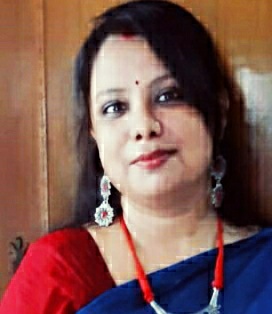 Name:  Dr. Barninee MukherjeeQualification: Ph.D. in English from Rabindra Bharati University in the year 2018Designation: Government Approved Part Time Teacher in EnglishDate of Joining: 08/07/2009Specialisation: Dalit LiteratureTitle of Thesis: Aesthetics in Dalit Women’s PoetryArea of Teaching : a) Indian Literature in English		     b) European Classical Literature		     c) Modern English Poetry and Novel		    d) American short stories and poemsPublications:-Seminars & Workshops:  Visva-Bharati University, Santiniketan, National Seminar on Contemporary trends in Indian Literature.Calcutta University, Women’s Studies Department, Workshop on Research Methodology.Kanchrapara College, National Seminar on India as an Emerging Power: Myths and Reality Mrinalini Datta Maha Vidyapith, International Seminar on Re-Thinking Renaissance: Perceptions and Representations.   Kaji Najrul Islam Mahavidyalaya, International Seminar on Subaltern Studies (Sahitya Antyajo Shreni)SlNoType of Publication/Research WorkISSN/ISBN numbersName of the publisher in case of a book/book chapter/Journal or the Organizer in case of a SeminarStatus of the publisher of 
the book or status of the 
Journal/Seminar/ 
(International/national/State)Title of the Book or the Chapter contributed in the book/Title of the Paper published in the Journal/Printed in Seminar Proceedings(Full paper, not abstract)/Project Title1CRITICAL ANALYSIS ON THE WORKS OF SYLVIA PLATHISBN:978-81-88453-20-7INDIAN BOOKS VIEWNATIONALA STUDY ON SYLVIA PLATH2A STUDY ON INDIAN WOMEN IN ENGLISH DURING INDIAN RENAISSANCEISSN: 0976-4968PANCHAKOTESSAYS, PANCHAKOT MAHAVIDLAYAINTERNATIONAL JOURNALINDIAN RENAISSANCE AND VOICES OF INDIAN WOMEN IN ENGLISH LITERATURE, RE-READING THE FEMINIST SPIRIT OF INDIAN RENAISSANCE3A COMPARATIVE STUDY OF SEARCH OF SELF BETWEEN KAMALA DAS AND SYLVIA PLATHISSN: 0976-4968PANCHAKOTESSAYS, PANCHAKOT MAHAVIDLAYAINTERNATIONAL JOURNALIN SEARCH OF ANOTHER 'I' IN THE POETRY OF KAMALA DAS4AN OBSERVATION OF THE CO-EXISTENCE OF DALIT AND MAIN-STREAM LITERATURE IN INDIAISSN:2249-8133NABYOSROTEINTERNATIONAL JOURNALDALIT LITERATURE: AN ALTERNATIVE DISCOURSE5A STUDY ON PRESENTATION OF A THIEF OR THE ACT OF THEFT IN SELECTED LITERARY WORKS IN ENGLISH LITERATUREISSN:2348-487XEBONG PRANTIKINTERNATIONAL JOURNALTHIEF OF THEFT? A LITERARY EVALUATION6EMPHASIZING THE IMPORTANCE OF DALIT WRITINGS IN INDIAN LITERARY CANONISBN:978-93-85454-25-7SAHITYE ANTYOJO SHRENI, SUBALTERN STUDY IN LITERATUREINTERNATIONAL JOURNALSIGNIFICANCE OF DALIT LITERATURE